TOROS ÜNİVERSİTESİ SAĞLIK BİLİMLERİ FAKÜLTESİ SAĞLIK YÖNETİMİ BÖLÜMÜ 2. SINIF 2022-2023 EĞİTİM ÖĞRETİM YILI BAHAR DÖNEMİ DERS PROGRAMI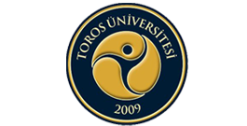         GünPazartesiSalıÇarşambaPerşembeCuma08.10-09.0009.10-10.00Ders Kodu: İNG 202Ders Adı: Yabancı Dil IV (İngilizce) (Senkron-Asenkron)                  Öğr. Gör. Özgür Sandal Ders Kodu: SKY 202 Ders Adı: Kamu MaliyesiSınıf: B205 (2. Kat)Dr. Öğr. Üyesi Gökçe MANAVGATDers Kodu: SKY 222Ders Adı: Sağlık ve Hastane Bilgi Sistemleri Sınıf: B205 (2. Kat)Dr. Öğr. Üyesi Abdullah Çetin YİĞİT10.10-11.00Ders Kodu: SKY 204Ders Adı: Epidemiyoloji Sınıf: B205 (2. Kat)Dr. Öğr. Üyesi Aydan KAYSERİLİDers Kodu: İNG 202Ders Adı: Yabancı Dil IV (İngilizce) (Senkron-Asenkron)                  Öğr. Gör. Özgür SandalDers Kodu: SKY 202 Ders Adı: Kamu Maliyesi Sınıf: B205 (2. Kat)Dr. Öğr. Üyesi Gökçe MANAVGATDers Kodu: SKY 222Ders Adı: Sağlık ve Hastane Bilgi Sistemleri Sınıf: B205 (2. Kat)Dr. Öğr. Üyesi Abdullah Çetin YİĞİTDers Kodu: SKY 210Ders Adı: İdare Hukuku Bilgisi Sınıf: B205 (2. Kat)Doç. Dr. E. Özlem KÖROĞLU11.10-12.00Ders Kodu: SKY 204Ders Adı: Epidemiyoloji Sınıf: B205 (2. Kat)Dr. Öğr. Üyesi Aydan KAYSERİLİDers Kodu: İNG 202Ders Adı: Yabancı Dil IV (İngilizce) (Senkron-Asenkron)                  Öğr. Gör. Özgür SandalDers Kodu: SKY 202 Ders Adı: Kamu Maliyesi Sınıf: B205 (2. Kat)Dr. Öğr. Üyesi Gökçe MANAVGATDers Kodu: SKY 222Ders Adı: Sağlık ve Hastane Bilgi Sistemleri Sınıf: B205 (2. Kat)Dr. Öğr. Üyesi Abdullah Çetin YİĞİTDers Kodu: SKY 210Ders Adı: İdare Hukuku Bilgisi Sınıf: B205 (2. Kat)Doç. Dr. E. Özlem KÖROĞLUÖĞLE TATİLİ13.10-14.00Ders Kodu: SKY 218Ders Adı: Genel Muhasebe IISınıf: B205 (2. Kat)Dr. Öğr. Üyesi Abdullah Çetin YİĞİTDers Kodu: SKY212 Ders Adı: Hastane ve Örgüt Yön. Sınıf: B205 (2. Kat)Doç Dr. E. Özlem KÖROĞLUDers Kodu: SKY 204Ders Adı: Sağlık Kurumlarında Üretim Yönetimi Sınıf: B205 (2. Kat)Dr. Öğr. Üyesi Aydan KAYSERİLİDers Kodu: SKY220 Ders Adı: Halkla İlişkiler Sınıf: B205 (2. Kat)Doç. Dr. E. Özlem KÖROĞLU14.10-15.00Ders Kodu: SKY 218Ders Adı: Genel Muhasebe IISınıf: B205 (2. Kat)Dr. Öğr. Üyesi Abdullah Çetin YİĞİTDers Kodu: SKY212 Ders Adı: Hastane ve Örgüt Yön. ISınıf: B205 (2. Kat)Doç. Dr. E. Özlem KÖROĞLUDers Kodu: SKY 204Ders Adı: Sağlık Kurumlarında Üretim Yönetimi Sınıf: B205 (2. Kat)Dr. Öğr. Üyesi Aydan KAYSERİLİDers Kodu: SKY220 Ders Adı: Halkla İlişkiler  Sınıf: B205 (2. Kat)Doç. Dr. E. Özlem KÖROĞLU15.10-16.00Ders Kodu: SKY 218Ders Adı: Genel Muhasebe IISınıf: B205 (2. Kat)Dr. Öğr. Üyesi Abdullah Çetin YİĞİTDers Kodu: SKY212 Ders Adı: Hastane ve Örgüt Yön. Sınıf: B205 (2. Kat)Doç Dr. E. Özlem KÖROĞLU